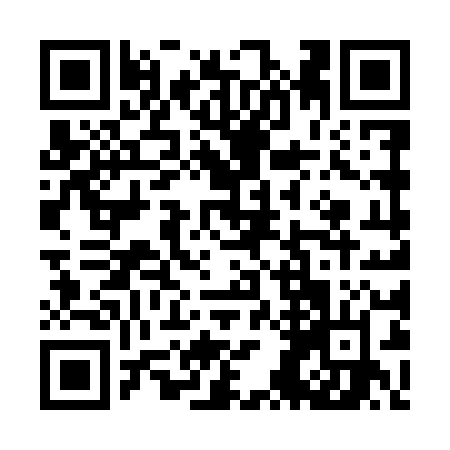 Ramadan times for Porost, PolandMon 11 Mar 2024 - Wed 10 Apr 2024High Latitude Method: Angle Based RulePrayer Calculation Method: Muslim World LeagueAsar Calculation Method: HanafiPrayer times provided by https://www.salahtimes.comDateDayFajrSuhurSunriseDhuhrAsrIftarMaghribIsha11Mon4:194:196:1712:033:525:515:517:4212Tue4:164:166:1512:033:545:525:527:4413Wed4:134:136:1212:033:555:545:547:4614Thu4:114:116:1012:023:575:565:567:4815Fri4:084:086:0712:023:585:585:587:5016Sat4:054:056:0512:024:006:006:007:5217Sun4:034:036:0212:024:016:026:027:5518Mon4:004:006:0012:014:036:046:047:5719Tue3:573:575:5712:014:046:066:067:5920Wed3:543:545:5512:014:066:086:088:0121Thu3:513:515:5212:004:076:096:098:0322Fri3:483:485:5012:004:096:116:118:0623Sat3:453:455:4812:004:106:136:138:0824Sun3:423:425:4512:004:126:156:158:1025Mon3:403:405:4311:594:136:176:178:1326Tue3:373:375:4011:594:156:196:198:1527Wed3:343:345:3811:594:166:216:218:1728Thu3:313:315:3511:584:176:226:228:2029Fri3:273:275:3311:584:196:246:248:2230Sat3:243:245:3011:584:206:266:268:2431Sun4:214:216:2812:575:227:287:289:271Mon4:184:186:2512:575:237:307:309:292Tue4:154:156:2312:575:247:327:329:323Wed4:124:126:2012:575:267:347:349:344Thu4:094:096:1812:565:277:357:359:375Fri4:054:056:1612:565:287:377:379:406Sat4:024:026:1312:565:307:397:399:427Sun3:593:596:1112:555:317:417:419:458Mon3:553:556:0812:555:327:437:439:479Tue3:523:526:0612:555:347:457:459:5010Wed3:493:496:0412:555:357:477:479:53